Please return to:Age UK Hull & East Yorkshire, 350 Preston Road, Hull, HU9 5HH       Tel: 01482 324644 Email: volunteer@ageukhull.org.ukYour DetailsYour DetailsYour DetailsYour DetailsYour DetailsYour DetailsYour DetailsYour DetailsForename(s):Forename(s):Forename(s):Surname:Surname:Surname:Title:Pronouns:Address:Address:Address:Address:Address:Address:Address:Address:Telephone NumberHome:Mobile:Telephone NumberWork:E-mail:(If possible)Date of Birth:Ethnicity:Emergency Contact DetailsEmergency Contact DetailsEmergency Contact DetailsEmergency Contact DetailsEmergency Contact DetailsSurname: Forename(s): Forename(s): Title: Relation: Address:Address:Address:Address:Address:Emergency ContactTelephone Number(s)(If any, and if willing to be contacted at work)Home:Mobile:Emergency ContactTelephone Number(s)(If any, and if willing to be contacted at work)Work:Where did you hear about volunteering with us?Event, Outreach, Social Media, Advertisement, Supermarket, Website, Social Media or Other. (Please state below) Volunteer roles availableTick the role(s) you are applying forBefriending TelephoneBefriending Home Visiting Befriending Pen PalOffice/AdminCommunity CompanionI.T Class Volunteer Social Group/Positive Activities Fundraising and EventsInformation and Advice Why would you like to volunteer for Age UK Hull?(Have you got any hobbies or any experience or training that might be useful to the voluntary role?)Have you any disabilities or particular health issues that the organisation needs to be aware of?In Confidentiality: Do you have any criminal convictions? YES / NO What days and times would you be available to volunteer for Age UK Hull or preference in location?ReferencesReferencesPlease note below the names and addresses of two people from whom we can obtain references who you have known for a minimum of 2 years. i.e. representative from your church, current / previous employer, manager or supervisor, or a friend or neighbour PLEASE DO NOT ASK FAMILY MEMBERS, AS THESE ARE NOT ACCEPTED AS REFERENCES.Please note below the names and addresses of two people from whom we can obtain references who you have known for a minimum of 2 years. i.e. representative from your church, current / previous employer, manager or supervisor, or a friend or neighbour PLEASE DO NOT ASK FAMILY MEMBERS, AS THESE ARE NOT ACCEPTED AS REFERENCES.Name:Name: Tel: Tel : E-mail: E-mail: Address: Postcode:Address: Postcode: Privacy NoticeDue to GDPR, we require your explicit written consent to be able to hold your details to be able to communicate with you. Your details will be kept securely and not passed on to any third party.From time to time, we may like to contact you, please let us know which of the following you would be happy to receive and how you would like us to contact you:Information on donations and legacies   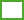 Information on our services, events and promotions, including our Christmas Shoe Box Hampers   Charity Newsletter  I do not wish to hear from you  Post  Email   		 Telephone   ……………………………………              ……………...Signed                                                     Date